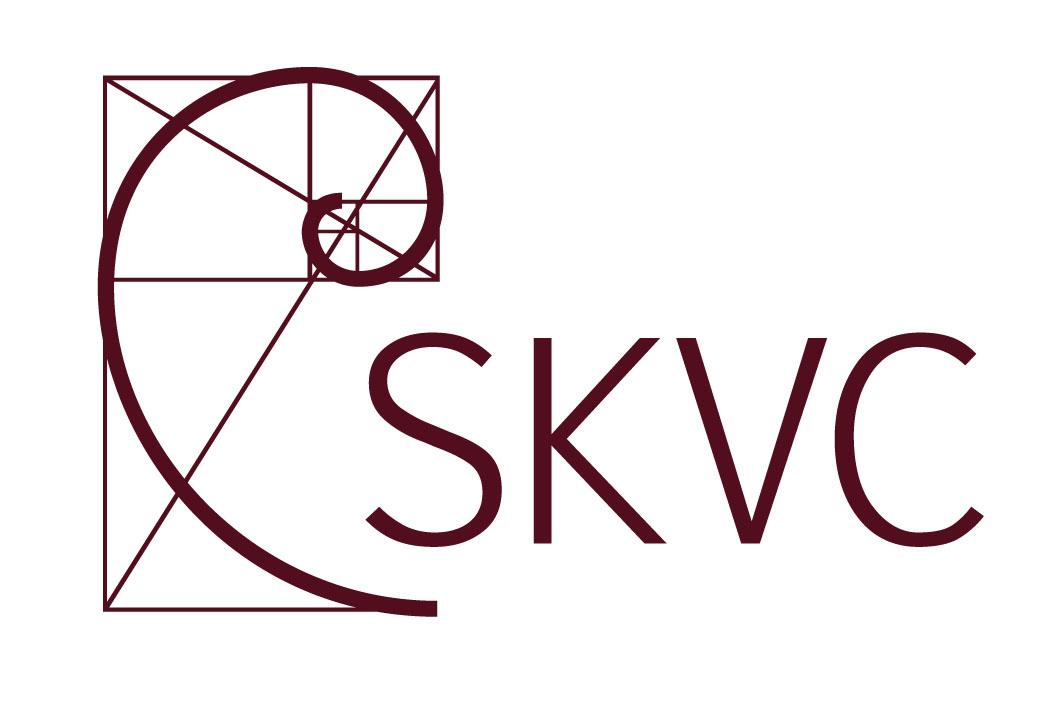 Ketinamos vykdyti studijų programosVerslo administravimas (MBA) nuotolinis vertinimas Vilniaus Gedimino technikos universitete 2021 m. vasario 1 d.DARBOTVARKĖEkspertų grupė:        Doc. dr. Neringa Ivanauskienė (grupės vadovė)				Aris Lencevičius 				Kristė Skaudaitė (studentų atstovė)Koordinatorius: Domantas MarkevičiusNuotolinis vizitas į Vilniaus Gedimino technikos universitetąPirmadienis, 2021-02-01Asmuo, atsakingas už techninį nuotolinio vizito organizavimą (tel., el. paštas): Domantas Markevičius, SKVC Studijų vertinimo skyriaus vyr. specialistas, d.markevicius@skvc.lt, tel. 8 5 205 3325.8:45 – 9:00Prisijungimas, techninių galimybių aptarimas9:00 – 9:30Susitikimas su administracija9:30 – 9:40Techninis perėjimas  9:40 – 10:30Susitikimas su programos aprašo rengimo grupe 10:30 – 10:45Kavos pertraukėlė/techninis perėjimas10:45 – 11:30Susitikimas su numatomais programos dėstytojais11:30 – 11:35Techninis perėjimas11:35 – 12:20Susitikimas su socialiniais partneriais, kurie suinteresuoti pagal programą numatomais rengti specialistais12:20 – 13:10Pietūs13:10 – 13:40Susitikimas su asmenimis, galinčiais atsakyti į ekspertų klausimus apie programai skirtą materialiąją bazę13:40 – 14:10Uždaras ekspertų grupės posėdis14:10 – 14:15Techninis perėjimas14:15 – 14:30Supažindinimas su bendraisiais pastebėjimais vizito metu